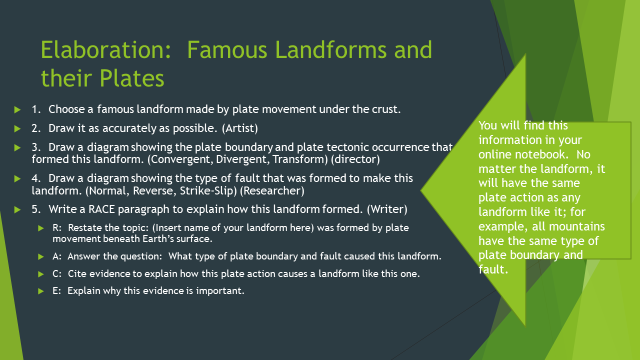 THERE IS NO EXEMPLAR FOR THIS.  IF YOU ARE MAKING THIS UP BECAUSE YOU WERE OUT, GO WITH MOUNT EVEREST AS YOUR LANDFORM.  YOUR SOURCE SHOULD BE THE ONLINE NOTEBOOK.4-excellent	3-good		2-needs improvement	1-unsatisfactory__ Landform has been drawn accurately to the best of the team’s effort.__ Plate boundary/plate tectonic occurrence has been diagrammed accurately.__ Fault activity has been diagrammed accurately.__ Paragraph follows RACE format and accurately explains the formation of this landform.__ Group worked well together and did not waste timeTOTAL:  ____x5=____/____